Наличие сервисных центров АО «ГАКЗ» и АО «КАЗ» по состоянию на 1 января 2020 годав субъектах федерации России:в странах СНГ:Итого: всего    93  сервисных центра, из них:- в России - 82;- в Республике Беларусь - 4;- в Республике Казахстан – 7№  Субъект федерации  Центр  Наименование сервисного центраАдрес и реквизиты сервисного центраРеспубликиРеспубликиРеспубликиРеспубликиРеспублики01Адыгея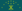 Майкоп02Алтай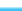 Горно-Алтайск03Башкортостан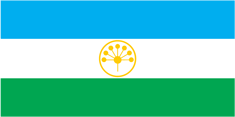 УфаООО «Гидроремсервис»450032, Башкортостан, г. Уфа, ул. Инициативная, 11/2Тел. (347) 243-35-00, 240-55-25E-mail: tdg8@yandex.ru  Биглов Рустем Мидхатович04Бурятия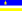 Улан-Удэ05Дагестан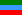 Махачкала06Ингушетия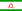 Магас07Кабардино-Балкарская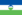 Нальчик08Калмыкия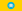 Элиста09Карачаево-Черкесская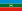 Черкесск10Карелия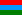 ПетрозаводскОАО«Управление механизации № 1»185031, Республика Карелия, г.Петрозаводск,ул.Заводская,д.2 Тел.  (8142)74-03-69E-mail: upravmeh1@yandex.ruАрхутик Николай Иванович11Коми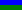 СыктывкарООО «Промсервис»167000. Республика Коми, г.Сыктывкар, м. Дырнос 3/31тел.(8212)56-21-15, 57-57-97,факс (8212) 39-19-49E-mail: pro7474@yandex.ru Вершинин Игорь Геннадьевич11КомиСыктывкарООО «Сыктывкарское монтажно-наладочное управление»167011Республика Коми,г. Сыктывкар, ул. Кутузова, 7тел.(8212)44-02-91, 24-10-91E-mail:smnu@smnu.org Размыслов Юрий Васильевич 11КомиУсинскООО «ГидроТехСервис»Республика Коми, г.Усинск, ул.Молодежная  д.3-18 Телефон       8(82144)29-946   моб. 8912-95-196-86                                         
Факс     8(82144)29-946  E-mail: gidrotehservis@mail.ru Тимофеев Юрий ВалерьевичРеспублика КрымСимферопольООО«ПТФ Крансервис»297630 Республика Крым, Белогорский р-н, п.г.т Зуяул. Ленина 26 Ател.+7 (06559) 2-64-76, факс .+7 (06559) 2-64-62Харламов Владимир Васильевич+7 -978 849-08-8212Марий-Эл (Марийская)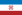 Йошкар-Ола13Мордовия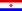 Саранск14Саха (Якутия)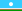 ЯкутскОАО Компания «Кран-Сервис»677007 Республика Саха (Якутия), г. Якутск, ул. Автодорожная, 9тел.(4112) 32-16-16, 35-82-28E-mail:kran@yakutia.ru Сальва Григорий Иванович15Северная Осетия — Алания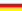 Владикавказ16Татарстан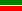 КазаньООО Фирма  «КРАН-СЕРВИС»420080, Татарстан г. Казань-80, ул.Тази Гиззата, 6/31, офис 14420080, Казань-80 а/я 5(843)526-01-85,526-01-45, база 278-72-70, 278-73-04E-mail:kran-service@mail.ruКокорин Евгений Алексеевич16ТатарстанКазаньФилиал ООО ТД «Гидроремсервис»420087, г. Казань, с.Константиновка ул. Мира 34Б(843) 2-124-124E-mail: servis-kazan@grs-ufa.ruШаймарданов Руслан Валерьевич16ТатарстанКазаньООО «ЛУН-М»420071, г. Казань, ул. Мира, д. 45, кв. 99
Телефон: 8 (843)237-71-51, 237-71-52, 237-71-50
Email: ooo.lun@gmail.comАндреев Виталий Михайлович16ТатарстанНабережные      ЧелныООО «Строймеханизация-МА»423814, Татарстан,  г. Наб. Челны, Промзона ул. Промышленная стр.9(8552) 44-32-4244-31-28   44-30-45E-mail:esma2005@mail.ruАппаков АлександрМихайлович16ТатарстанНабережные      ЧелныООО «РМЗ РариТЭК»423822, Республика Татарстан г. Наб. Челны, а/я 168Тел.(8552)77-88-71,ф.77-88-72E-mail: rmz@raritek.ru Шпорт Юрий Александрович16ТатарстанЛениногорскООО «ТехСпецСервис»423251, Республика Татарстан, г. Лениногорск  ул. Белинского, д. 6, 15,  Тел. (85595)4-20-22,  факс (85595) 9-29-10E-mail: prombez.len@mail.ruМойкин Олег Евгеньевич17Тыва (Тува)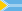 Кызыл18Удмуртская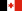 ИжевскООО «Стрела»426039, Удмуртская республика г. Ижевск  ул.Новосмирновская, 15,  (3412) 48-34-84, 48-33-05, факс (3412) 48-30-13E-mail: strela@izh.comМедведев Сергей Николаевич19Хакасия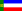 АбаканООО «КранРемонтСервис»655003, Республика Хакасия, г. Абакан, ул.Утренние зори, д. 11;  Тел. 8-902-467-06-66E-mail: abakan65@mail.ruБубченко Игорь Владимирович20Чеченская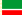 Грозный21Чувашская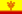 ЧебоксарыООО «Энергокран». Чебоксары, Монтажный пр. 10т/ф. (8352) 74-51-52, 73-60-79, 28-27-76E-mail: energokran@mail.ruЙовенко Роман ВладимировичКраяКраяКраяКраяКрая22Алтайский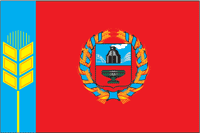 Барнаул23Забайкальский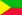 Чита24Камчатский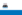 Петропавловск-Камчатский25Краснодарский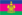 КраснодарООО «Ресурс-Кран-Сервис»352930, Краснодарский край, г. Армавир, Промзона, 30т/ф. (86137) 5-25-988-918-48-49-0868-928-410-45-99E-mail: rks5@yandex.ruРябчук ВладимирВладимирович25КраснодарскийКраснодарООО «Центр технической безопасности «Электроприбор»352120, Краснодарский край, г. Тихорецк, ул. Краснозвездная, 32(86196) 7-26-04, 7-63-10,8-905-495-36-358-928-439-96-02-Выродов Виктор АнаE-mail: elpribor@list.ruКалмычек  Александр Юрьевич25КраснодарскийКраснодарООО «Кран-Сервис»354071, Краснодарский край г. Сочи ул. Гагарина, д.76/4Тел./ факс (8622)68-29-06, 8-928-854-03-72  E-mail: kc_sochi@mail.ruПилосян Аршак Овакимович25КраснодарскийКраснодарООО «Радикал»353360, Краснодарский край, г.Славянск-на-Кубани, ул. Победы, д. 326 (86146) 4-39-63, 4-21-95. факс 4-27-51E-mail: oooradikal@rambler.ruКлимов Федор Васильевич25КраснодарскийКраснодарООО «Учебно-технический центр». Краснодар,ул. Димитрова, 5/1тел.(861)233-73-09, ф. 233-37-69E-mail: utc_krasnodar@mail.ruЯкушев Валерий Георгиевич 26Красноярский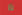 КрасноярскООО «Сигма». Красноярск, ул. 60 лет Октября, 105. а/я 3105(391) 236-57-80, 236-41-01E-mail: sigma_kagan@mail.ruКаган Игорь Лазаревич26КрасноярскийКрасноярскООО «Портал». Красноярск ул. 60 лет Октября, 105т/ф. (391) 236-97-44, 236-97-55, 236-03-53E-mail: info@portalkrsk.ruБурдуковский Александр Иннокентьевич27Пермский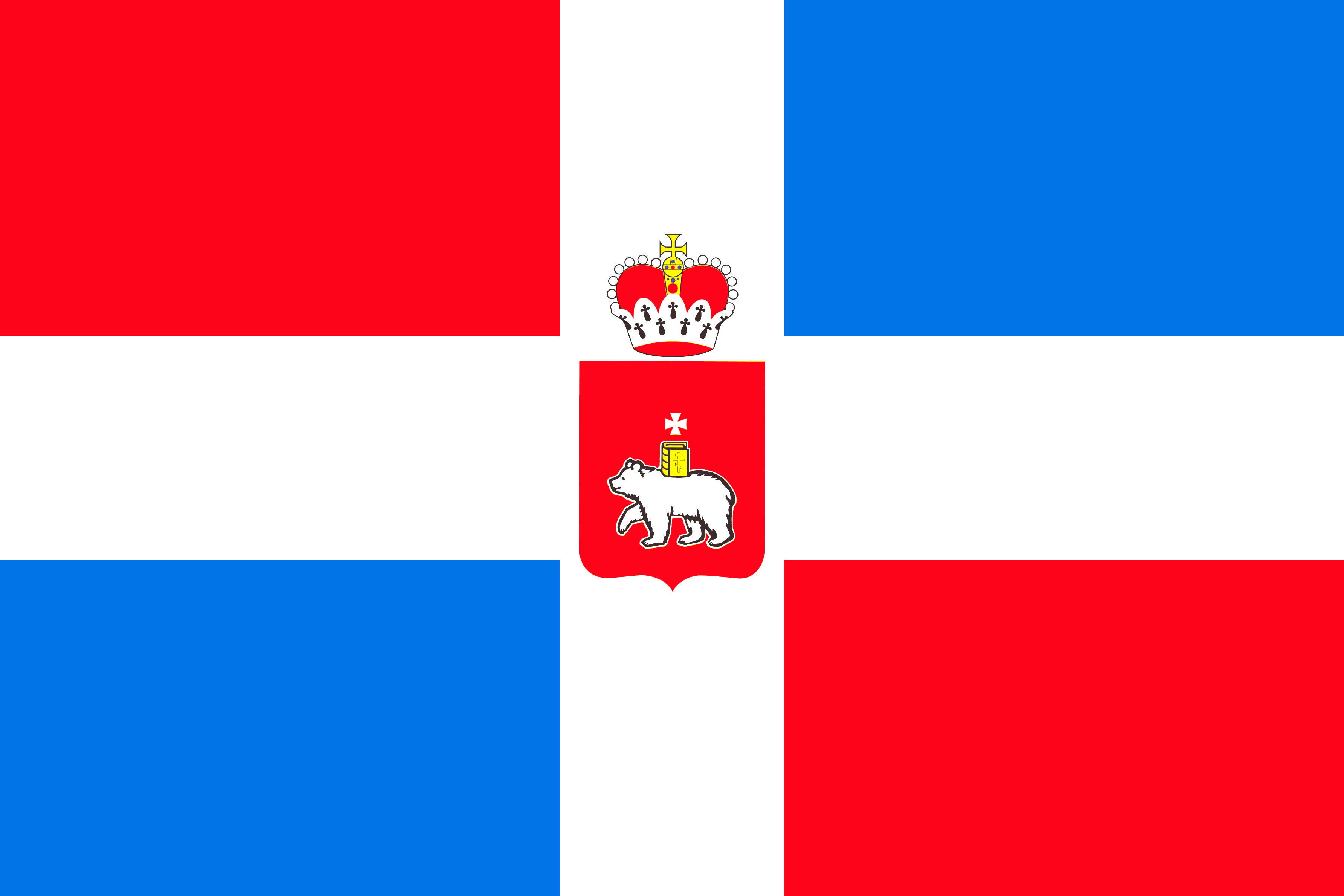 ПермьООО Торговый Дом «Строймаш-Инвест»614990,г. Пермь, ул. Героев Хасана д. 68(342) 240-96-40, 240-96-41E-mail: tdsmi@mail.ru Колесников Сергей Владимирович28Приморский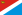 Владивосток29Ставропольский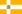 СтавропольООО КПК «Автокрансервис». Ставрополь, ул. 1-я Промышленная, 8,(8652) 56-03-66, 56-21-99,ф. 56-12-77E-mail: aks-stv@bk.ruГлускин Игорь Романович30Хабаровский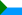 ХабаровскООО «ИТЦ Подъемно- транспортные механизмы». Хабаровск, пер. Промышленный, 15(4212) 27-71-95, 27-71-15ф.27-19-78E-mail: itcptm@mail.kht.ruКолбин Юрий Владимирович8-962-220-45-01-мобОбластиОбластиОбластиОбластиОбласти31Амурская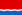 БлаговещенскАО Производственное объединение Шимановский машиностроительный завод «Кранспецбурмаш»676307  Амурская обл.г. Шимановск, ул. Плеханова 2тел +7 (41651)2-05-03, 2-05-62E-mail: 01-ksbm@rambler.ruБерезовский Павел Викторович+7-914-581-08-80 32Архангельская 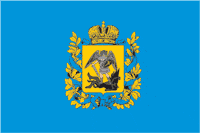 АрхангельскООО «Техкран».Архангельск, Талажское ш., 10, строение 10тел./факс (8182) 47-62-19,+7 911 551-29-15E-mail: tehkran@list.ru Крюков Антон Владимирович32Архангельская АрхангельскОАО «Соломбальский машиностроительный завод»163020, г. Архангельск, пр. Никольский, 77тел./ф (8182) 230-030,230-044E-mail: info@smz.ru Славянов Иван Сергеевич33Астраханская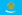 АстраханьООО «Астраханский инженерно-консультационный центр по ГПМ». Астрахань, ул. 3-й проезд Рождественского, 4т/ф. (8512) 62-81-20, 62-81-25, 63-15-31E-mail: aikc-gpm@yandex.ruГлейхман Вениамин Юрьевич34Белгородская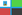 БелгородООО «Крансервис-Ремонт». Белгород, ул. Речная, 73А(4722) 37-19-85,    ф. 58-05-88E-mail: kran-remont@mail.ruКотельников Владимир Евгеньевич35Брянская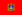 БрянскООО «Брянский Центр «Диагностика и Ремонт»241035,г.Брянск, ул.Протасова, 1ат/ф(4832)56-17-89,56-26-81Рубин Михаил Анатольевич36Владимирская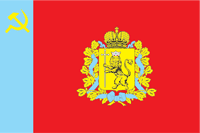 Владимир37Волгоградская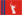 ВолгоградООО ТД «Гидравлика-М». Волгоград, ул. Лавренева, 2А(8442) 26-31-03, (01)Служба сервиса и гарантии(8442) 26-31-02 Черняев Максим Витальевич8-961-079-32-09E-mail: gidravlika-m@mail.ruд-р Попов Алексей Борисович37ВолгоградскаяВолгоградАСТЗаявка рассматривается37ВолгоградскаяКамышинООО «Камышинский крано-ремонтный завод»403870, Волгоградская обл., г. Камышин, ул.Некрасова, д.2Ат/ф(84457)2-21-85 / 2-60-00E-mail: kkrz@rambler.ru Бескоровайный Дмитрий Васильевич38Вологодская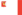 ВологдаООО СЦ «КОНТЭКС-Кран». Вологда, ул. Маяковского, д.14(8172) 72-89-15, 21-05-75, 76-95-13E-mail: kran@vologda.ruЧуранов Михаил Владимирович 39Воронежская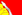 ВоронежООО Группа Компаний"Интертехстрой" . Воронеж, пер. Монтажный, д.6/1т/ф. (4732) 20-58-19, 56-07-71, 59-28-38E-mail: dmk.05@mail.ruПирогов МихаилАлександрович40Ивановская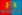 ИвановоООО «БКР-СНАБ». Иваново, ул. Парижской Коммуны, 100(4932) 38-43-03, 38-55-47 35-99-17, 35-99-18E-mail: bonus-k@indi.ru http://www.b-k-r.ru/Голубев Владимир Леонидович41Иркутская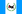 ИркутскООО «ТИМОКС»665716, Иркутская обл., г. Братск-16, а/я 1267 Тел./ ф (3953) 49-24-86, 49-24-34E-mail: priem@timox.ru  www.timox.ruВласюк Виктор Николаевич41ИркутскаяАнгарскООО «РИКЦ «Кран-Парк»665801Иркутская обл.,г.Ангарск кв-л 252, стр. 21, а/я 1363тел.\ф(3955)54-64-49,\ 54-24-23E-mail: kranpark@irmail.ru Чемезов Николай Иванович8-914-000-20-2042Калининградская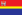 КалининградООО «Верис Кран Сервис»236011 г. Калининград, пер. Парковый 8, оф. 4Тел. +7(4012) 507-937, факс +7(4012) 34-34-43 E-mail: 507937@mail.ru Бесчастнов Петр Сергеевич+7 909 775 43 67 43Калужская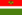 КалугаООО ПТЦ «Сектор»248010, г. Калуга,ул. Комсомольская роща, д.43 оф.203Тел. 8(4842)55-14-188-910-594-94-46E-mail: ptc-sektor@rambler.ru Скорюкин Александр Борисович44Кемеровская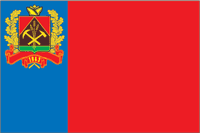 КемеровоГруппа компаний «Сибтрансмет». Новокузнецк, Кемеровской обл.,ул. Лизы Чайкиной                                    , 1ат/ф. (3843) 46-19-13, 45-06-148-961-705-76-54E-mail: oficestm@mail.ruМанаков Сергей Викторович44КемеровскаяКемеровоООО "СТЦ Краны и автомобили" . Кемерово, ул. Красноармейская, д. 136, офис 520, т/ф (3842) 31-11-12, 8-923-617-84-10E-mail: sib-kran@mail.ru Норенко Александр Викторович45Кировская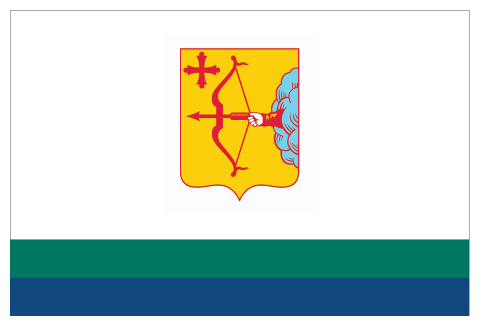 КировООО «Кран-Сервис». Киров, ул. Менделеева, 2т/ф. (8332) 62-75-88, 51-16-62E-mail: kranserviskirov@yandex.ruВологжанин Анатолий АркадьевичТел. 8-912-827-40-4846Костромская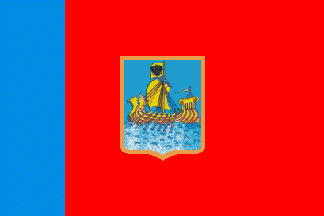 КостромаОАО «Строймеханизация»156603, г.Кострома, ул. Дёминская, д.1т/ф (4942)42-43-33/42-43-32E-mail: oao-sm@yandex.ru Яхонтов В. А.47Курганская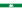 Курган48Курская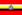 КурскООО «КурскБизнесАвто». Курск, ул. Объездная, 7Тел. (4712) 73-00-00, 73-00-10E-mail: zadorohznu@grinn-corp.ru, atc@grin-corp.ruДьячков Сергей ГеоргиевичЗадорожный Игорь Васильевич48КурскаяКурскООО «Торговый Дом АвтоРесурс»305007, г. Курск, 2-й Московский пр-д, д.9В,корп Б, б1, офис 1тел. (4712) 35-37-94E-mail: avto_resurs@mail.ru Хасабов Виталий Геннадьевич49Ленинградская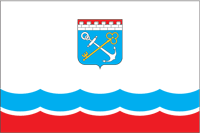 Санкт-Петербург ООО «Петросервис-СДМ». Санкт-Петербург, ул. Новолитовская, д.12 тел. (812) ф.327-47-40, 295-46-22, 295-32-42E-mail: sales@petroservice-sdm.ru,   info@petroservice-sdm.ruПедан Александр Григорьевич49ЛенинградскаяСанкт-Петербург ООО «Станция технического обслуживания АТЭП».Санкт- Петербург, ул. Маршала Говорова, д. 37 Тел.факс (812) 252-25-96, 252-05-90E-mail: sto-atep@gatp-13.ruГолубев Николай Владимирович49ЛенинградскаяСанкт-Петербург ООО «Автостройсервис». Санкт-Петербург, ул. Бехтерева, д. 4(812) 412-81-05, ф.412-79-68E-mail: gambit@um6.ruКомаров Виктор Валентинович8-921-876-97-3350Липецкая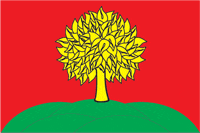 ЛипецкЗАО «Металлургпрокатмонтаж-Сервис».Липецк,ул.Алмазная, 6(4742) 51-64-15, 51-69-35. 559-800E-mail: mpmkran@mail.ruЧупрынин Олег Леонидович51Магаданская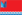 Магадан52Московская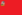 Москва ООО «Концерн «Все краны». Москва, платформа Северянин, владение № 7(495) 641-26-37, 188-77-12, 183-23-01E-mail: all_cran@aha.ruОнешко Сергей Алексеевич52МосковскаяМосква ООО «ТракХолдинг»141201,  Московская обл., г. Пушкино, Ярославское ш., д. 2-В; 127238,г.Москва, Ильменский пр-д, д.14 Тел(495)789-92-16; 8-495-775-74-60E-mail:sales@truck-holding.ruд-р Бондорин Виктор Викторович52МосковскаяМосква 53Мурманская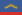 Мурманск54Нижегородская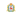 Нижний НовгородООО «Техно-Сервис». Нижний Новгород, ул. Торфяная, 35, а/я 31 (8312)25-51-99, 25-54-32,25-79-57 (снаб)E-mail: toir-service@mail.ruТокарев АндрейАлександрович54НижегородскаяКстово ООО «Эгма-Сервис»603163, г. Нижний Новгород, ул. Верхнепечёрская дом3 кв140тел. 8-920-056-35-13   E-mail: ak.1955@mail.ru Акишин Николай Иванович   55Новгородская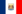 Великий НовгородОAО «УМ 268»173008, Beликий Hoвгoрoд ул.Paбoчaя, д. 55,кopпyс 1тeл. (8162) 776-287 E-mail: zakaz@um268.ru Супpяженкo Bячеслaв Baсильeвич56Новосибирская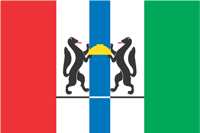 НовосибирскООО «ЗСР НТЦ «Строймашавтоматизация». Новосибирск, ул. Плотинная, 2,(383) 334-58-15, ф. 332-93-58 E-mail: zsr-sma@yandex.ruВаськин Виктор Петрович56НовосибирскаяНовосибирскООО «СибирьГидроСервис». Новосибирск, ул. Варшавская, 1Б а/я - 94(383) 345-17-23E-mail: sibgidroservis@ngs.ruБахман Эдуард Эдуардович57Омская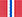 ОмскООО «СПК «Кран-ремонт». Омск, ул. 2-я Казахстанская, 1тел. (3812) 559-409, 559-352E-mail:andrey@kranremont.ruПрозоров Владимир Николаевич57ОмскаяОмскООО «СТЦ «Крансервис». Омск, ул. 3-я Молодежная, 2д,                     Тел. (3812) 54-67-51, 56-03-58 факс (3812) 56-04-71E-mail: kranservis_omsk@mail.ru Мокрищев Андрей Александрович58Оренбургская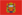 ОренбургООО «Диагностика»460048,г. Оренбург, проезд Автоматики, д.10/3тел. (3532) 75-95-30, 75-95-28E-mail:mail@kranexpert.ruСыроежкин Вячеслав Юрьевич 59Орловская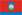 Орёл60Пензенская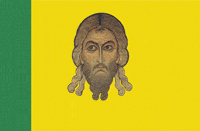 Пенза61Псковская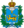 Псковг.Великие ЛукиООО «Велмаш»182100, г.Великие Луки, Псковской обл, ул.Корниенко, д.6 Тел.: (81153) 3-27-27/ 7-67-47E-mail: priemnaya@lmachine.ruСергиенков Сергей Николаевич62Ростовская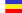 Ростов-на-ДонуООО «Ростовводпром-Техно»346882, Ростовская обл., г. Батайск, ул. Энгельса, 353,(863) 247-31-41(86354) 7-32-16,ф. 7-02-75rvptexno@mail.ru  Прыгунов Николай Иванович62РостовскаяРостов-на-ДонуООО «ИКЦ «Мысль» НГТУ»346428,Ростовская обл. г.Новочеркасск,ул.Троицкая, 88 Тел./ факс (8635) 24-80-95, 22-07-81,22-20-53E-mail: A_Pritchin@mail.ruПритчин Андрей Борисович63Рязанская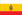 РязаньООО «Спецтехмаш»390047, г. Рязань, Куйбышевское шоссе д.41Б тел.(4912)77-77-20E-mail: mehanik62@list.ru д-р Кузин Андрей Владимирович  64Самарская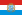 СамараООО НПО «АЭ-Системы». Самара, ул. Солнечная, д.28,  оф.405Тел.(846) 222-23-50,222-23-51, E-mail: aes05@yandex.ru, Ямщиков Сергей Викторович64СамарскаяТольяттиООО «ТехСервисТЛ»445045, Самрская обл., г. Тольятти, ул.Ярославская,8 оф. 236Тел.(8482) 20-94-88, 31-92-86 E-mail: parts@wernox.ru Кирсанов Евгений Александрович65Саратовская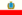 СаратовООО «Гидросервис»410080, Саратовская обл., Саратовский р-н, Вольский тракт, 1 Тел./ факс (8452) 32-70-30, 32-70-24E-mail: baranov123@gmail.comТуркеев Генадий Генадиевич  66Сахалинская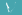 Южно-Cахалинск67Свердловская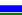 ЕкатеринбургЗАО «Уральский экспертный центр». Екатеринбург, ул.Цвиллинга, 6 офис 101
Почтовый адрес: .Екатеринбург а/я 1300(343) 221-00-37; 221-00-38E-mail: secretar@uc-expert.ruСтоцкая Людмила Васильевна67СвердловскаяЕкатеринбургООО «ТРАК». Екатеринбург, Ул. Тагильская, 125, оф. 3(343) 370-72-27, 370-70-03-фE-mail: trak66@bk.ruХудяков Сергей Михайлович68Смоленская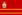 СмоленскООО «Кран-Сервис». Смоленск,ул. Лавочкина, д.100-а(4812) 63-15-42, ф41-50-58,    89036491542E-mail: smolkran@yandex.ru  Комаров Игорь Алексеевич 69Тамбовская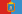 ТамбовООО «ВОСТЕХРЕМИМ». Тамбов,  ул. Мичуринская, 2А, кв.1 Тел. (4752) 71-10-30, 71-40-84E-mail: vtr.tmb@mail.ruШабанов Сергей Владимирович70Тверская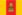 ТверьООО «Кран-Сервис». Тверь, Московское шоссе, 30, (Тверской порт)т/ф. (4822) 35-86-438-910-648-05-87E-mail: kranservice.tver@gmail.comФролов Алексей Викторович71Томская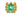 Томск72Тульская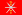 Тула73Тюменская 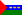 ТюменьЗАО «Тюменский экспертный центр». Тюмень, ул. Республики, 252, кор.10(3452) 22-02-17,  22-03-72E-mail: tum_expert@rambler.ruФомин Виктор Павлович73Тюменская ТюменьООО «Сибинтком» (сервис. агент)      . Тюмень, ул. Московский тракт, д. 134 тел. +7 (3452) 30-40-77, 49-40-95Гумеров Венер Шамильевич73Тюменская Тюмень74Ульяновская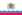 Ульяновск75Челябинская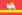 ЧелябинскООО«Автодоркомплект.Челябинск, Копейское шоссе, 23Тел.(351)253-97-81, ф.253-97-64E-mail: info@adk-rus.ru Невский Юрий Александрович75ЧелябинскаяЧелябинскЗАО «Техсервис»456313, Челябинская область, г. Миасс, Тургоякское шоссе, а/я 641тел./ф (3513) 24-27-20,29-89-51Е-mail: tehservis2004@yandex.ruШпольвинд Валерий Андреевич76Ярославская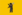 ЯрославльЗАО «Промтехмонтаж-Диагностика».Ярославль, а/я 10, ул. Промышленная, 20(4852), 49-33-29, 49-33-60, 49-33-21, 49-33-20 49-33-27- CЦE-mail: info@ptm-d.ruМорозов ВалерийВладимирович76ЯрославскаяЯрославльООО «ЯрКамп»150521,Яр.обл.Ярославский р-н, п. Щедрино, ул. Московская, стр. 6Ател.  (4852) 33-24-42, 32-28-15 E-mail: kmppanov@gmail.com  Панов Сергей ВениаминовичАвтономные округаАвтономные округаАвтономные округаАвтономные округаАвтономные округа77Ненецкий 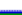 Нарьян-Мар78Ханты-Мансийский 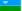 Ханты-МансийскООО «Ремавтокран»628408, ХМАО, г. Сургут, ул. Энергетиков, д. 3/1, кв. 53(3462)22-43-32, 22-43-31E-mail: remavtokran@ugramail.ruФомин Олег Геннадьевич78Ханты-Мансийский Ханты-МансийскООО «Сервисный Центр Технологического Транспорта»628401, ХМАО, г. Сургут, ул. Рационализаторов, 14, а\я63(3462) 21-20-41, 23-65-14, Садовой Александр Николаевичsctt86@mail.ru 78Ханты-Мансийский Ханты-МансийскЗАО «Сервис-Кран»628606, ХМАО, а/я 255г. Нижневартовск-6, ул. Индустриальная, 9 стр. 4(3466) 41-36-80, 62-54-68E-mail: service-kran@mail.ruЛагунов Анатолий Иванович79Чукотский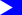 Анадырь80Ямало-Ненецкий 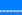 СалехардООО «УренгойСпецКранСервис» («УСКС»)629300, Ямало-Ненецкий АО,  г. Новый Уренгой, а/я 894Тел./ факс (3494) 93-80-13, 8-902-857-60-26  E-mail: ysks@mail.ruПопов Игорь Алексеевич  Автономная областьАвтономная областьАвтономная областьАвтономная областьАвтономная область81Еврейская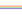 БиробиджанРеспублика БеларусьРеспублика БеларусьРеспублика БеларусьРеспублика БеларусьРеспублика Беларусь82Минская обл.МинскОАО «Управление механизации № 79»220075, р. Беларусь, г. Минск, ул. Селицкого, 27, корп. 28-10(37517)344-61-23344-22-22E-mail: info@um79.byСтаросветов Сергей ФедоровичПавлющик Сергей Емельянович (+375-29-179-11-61)82Минская обл.МинскОАО «Управление механизации № 12»220015, р. Беларусь, г.Минск,ул. Гурского, 168-10(37517) 251-14-44E-mail: ym12@yandex.by  Завадский Михаил Михайлович83Витебская обл.ВитебскЧПУП «Тусон»210034, Республика Беларусь, г. Витебск, ул. Двинская, 23Б8-10-(375212) 35-32-70, 35-73-16 - фE-mail: tucson@tut.byРадышин Дмитрий ЯрославовичСидоров АндрейАлександрович (моб: 636-91-06)84Гомельская обл.г. ГомельООО «РАО-сервис»246008, Республика Беларусь,г. Гомель, ул. Н. Островского 135, оф. 3тел. 8-10-(375232) 41-98-63E-mail: Gomel09@rambler.ru Процкий Олег АнатольевичРеспублика КазахстанРеспублика КазахстанРеспублика КазахстанРеспублика КазахстанРеспублика КазахстанАлматы«РЕМКРАН» ИП Калинин М. В.Республика Казахстан, Алматинская обл.,Илийский р-н,  поселок Первомай,микрорайон Болашак, 32, Тел 8(727) 299-40-22,Моб.   8-701-766-79-45,E-mail: petrol_kaz@mail.ru Калинин Михаил ВасильевичАстана ТОО«Ас-АйКрансервисРеспублика Казахстан г.Астана, ул. Сарыбулакская д.238(7172) 30-22-89.  E-mail: nesip-ns@mail.kz Эрман Владимир ГригорьевичАктауТОО «Мангистауэнергомонтажналадка130006 Республика Казахстан, Мангистауская обл. г.Актау, Мунайлинский р-н, сельский округ Баскудук, 1-я зона8-10-7(7292) 60-50-04, 60-50-05E-mail: memn@yandex.ruКудинов Евгений АнатольевичАтырауТОО«БакайКранСервисРеспублика Казахстан, г. Атырау.Северная промзона, 5-й км Уральского шоссе, оф. «КазТрансКом»тел. 8(7122) 76-00-27E-mail bks_atyrau@yandex.ruКарбаев Гиззат Кажкенович  ПавлодарТОО «Автокран сервис»140004,Республика Казахстан, г. Павлодар, Северная Промзона, почт./ отд. 5678-10-7 (7182)33-39-33, ф.33-41-07E-mail avkrser@ok.kzХряпов Павел АлексеевичШымкентТОО «КамазЕвроСервис»160005, Республика Казахстан, г. Шымкент мкр-н Казыгурт, 102/1тел. 8 (7252) 40-15-13+7 701-913-22-31E-mail kochenov_1978@mail.ru Коченов Денис ЮрьевичРудныйТОО «КранСервис–РИЦ»111500 Республика Казахстан,Костанайская обл. г. Рудный, ул. Ленина, 52Тел. 8(71431) 2-53-11+7 777-221-38-44E-mail kranservis.777@mail.ru Досанов Кадырбек Берлибекович